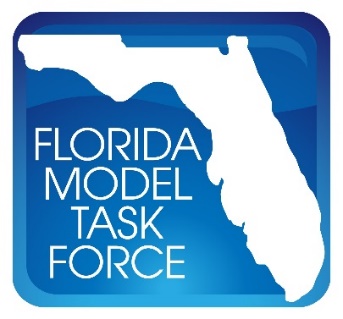 Date: 			Tuesday, January 30, 2018Time: 			10:30 A.M. – 11:30 A.M. ESTWhere:	Web ConferenceMeeting was called to order by Gary Kramer at 10:30am.Item 1: Transportation Model Platform UpdateSoftware ProcurementBegan process in April 2017Invitation to NegotiateSelected: PTV VissumSelection was challengedHad the option to take the challenge to the Department of Administrative Hearings (DOAH) or reissue an advertisement.Opted to reissue via Request for Proposals (RFP)RFPNovember 2017PTV Vissum was selected as the potential winner of the RFP.Protest filed against the department.Pending protest through DOAHWill take approximately four to six months to resolve this issue.Around August 2018MPOs can still use the FDOT product.Whatever version of Cube that was downloaded by December 2016 can still be used, without maintenance and support.If you are in an LRTP process, will have to use Cube until protest is resolved.Can Citilabs software be reinstalled given that there is no current license?As of right now, yes given that Cube was reinstalled on FDOT Central Office computers that were recently replaced.Item 2: 2015 Employment Data IssuesWhen the project started, Central Office was short on funds to purchase InfoGroup, so prior data was interpolated with 2015 employment data.This is all that is available for public consumption at the moment.Have documentation of what was released to share with the committee.There are also presentations that can be shared.Would like consensus from this group regarding whether or not more recent data is needed for purchase.InfoGroup data continuously updates their data, so it is important to clarify the timeframe captured by the data purchased.The database itself indicates that it is September 2014.Would recommend checking the largest employers in your region to ensure the data is correct regarding their presence in database.The 2020 year data purchase is penciled in.Action Item:Contact Frank Tabatabaee (frank.tabatabaee@dot.state.fl.us) if you would like the data and documentation for the 2015 employment data creation effort as well as to participate in a focus group on what to look for in future employment data purchases.Item 3: Metadata Checklist for Posting Transportation Models to FSUTMSonlineTerry Corkery presented the update for FSUTMSonline at the Model Task Force.If you have any recommendations on what the metadata checklist should contain, contact Gary Kramer or Terry Corkery with your responses.Action Item:Contact Gary Kramer (gary.kramer@wfrpc.org) or Terry Corkery (terrence.corkery@dot.state.fl.us) if you have any recommendations as to what the metadata checklist should include by February 16, 2018.Item 4: Census Transportation Planning Package (CTPP)Thomas Hill sits as a board member to the CTPP.Assists with guidance of CTPP policy and applications.Recent direction is to eliminate Traffic Analysis Zone (TAZ) tabulations.Special tabulation through the Census and American Community Survey (ACS).CTPP TAZs have higher resolutions than model TAZs.Aggregations of Census Block GroupsFind that it is costly and has limited applications.Does anyone use the CTPP TAZ structure?Census TAZs never match the District 1 model TAZs due to MPO structure.Members stated they use the Census block groups rather than the CTPP TAZs.Next tabulation: 2012-2016 based on ACSExpected to release in late 2018.Potential to have American Association of State Highway Transportation Officials provide CTPP training.Any interest?May want to ask the full Model Task Force to determine interest in CTPP training, not just the Data Committee.Item 5: Data Fusion for TransportationStarted in January 2016 and funded by the FDOT Research Office.The need for data fusion was born out of an inability to purchase Transearch data due to high costs.Two tasks for this project:Estimate the empty truck back haul – Dr. PinjariFinished with this task.The data and documentation are now available.Used Weigh-In Motion (WIM), Freight Analysis Framework (FAF), and Transearch data.Fusing 2011 Transearch data with 2012 FAF data Requires powerful PCs to conduct this research.Ran into difficulties with the size of the data and glitches in the algorithm.Requested a time extension to correct these issues.Aiming for completion by May 2018.If anyone will be using the data, it is important to review the documentation beforehand.Economic Impact Analysis with Freight DataCreated a tool that uses FreightSIM outputs as inputs to translate any highway or port capacity improvements into dollar values.Would like to generate a training for the tool and will communicate with the Model Task Force regarding the status.Item 6: Recap of January 7-11, 2018 Annual Transportation Research Board (TRB) MeetingHad two presentations from a modeling perspectiveFlorida Statewide Model ApplicationsTailoring Highway Traffic Monitoring Data to Serve the Needs of Freight PlanningPosterFusing FAF and Transearch datasets.May be beneficial to look through this presentation’s slides for more interesting presentations at TRB.Item 7: FSUTMSonline UpdateFSUTMSonline website was recently updated to eliminate clutter and make it more user-friendly.Looking into getting a contract with the website developer.Updates can be made to the webpage as needed.If there is anything you think is feasible and makes sense to have on the website, contact Frank Tabatabaee or Terry Corkery with your feedback.Action Item:Contact Frank Tabatabaee (frank.tabatabaee@dot.state.fl.us) or Terry Corkery (terrence.corkery@dot.state.fl.us) if you have any comments or feedback regarding the FSUTMSonline update.Item 8: CommentsTourist TripsMissing from the Florida Statewide Model version 6.0.The processes were kept within the model, but the data was removed due to a lack of up-to-date tourist data.Currently working to develop a way to update and revise tourist trips within the model.May be beneficial to research how tourist trips are incorporated in other regions and report back.The North Florida TPO conducted a Household Travel Survey.Action Item:Frank Tabatabaee to follow up with Thomas Hill regarding work being done to update/improve the tourist trip data in the Florida Statewide Model.Meeting was adjourned by Gary Kramer at 11:30am.AttendeeAgencyThomas HillFDOT Central OfficeJerry ScottFDOT Central OfficeFrank TabatabaeeFDOT Central OfficeChristopher SimpronFDOT District 1Hui ZhaoFDOT District 4Soliman SalemCity of JacksonvilleBob CrawleyHeartland TPORichard RanckHillsborough County Public WorksNikhila RoseMetroPlan OrlandoDenise BunnewithNorth Florida TPOGary KramerWest Florida RPCXia JinFlorida International UniversityNaveen EluruUniversity of FloridaBill KingAirSageSungRyong HanBCC EngineeringDanyu ShiBCC EngineeringSheldon HarrisonCambridge SystematicsHeather LuptonCambridge SystematicsPatricia TiceCREWS, LLCAlex AnayaESRPJeanette BerkGannett FlemingHoyt DavisGannett FlemingMichael SchmedtHDRDan BeatyHNTBLi JinKittelson & AssociatesElaine MartinoMartino PlanningDaniel MillerRK&KRob SchifferStantecJeremy GrahamTraf-O-DataDan MacmurphyTraf-O-DataSteve InfantiTindale Oliver